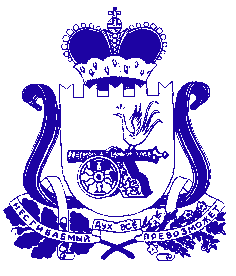 ДЕПАРТАМЕНТ  имущественных  и  земельных   Отношений  Смоленской области п  р  и  к  а  з «22» 06. 2023                                                                                                                                        № 529В соответствии с Федеральным законом от 03.07.2016 № 237-ФЗ                             «О государственной кадастровой оценке», Положением о Департаменте имущественных и земельных отношений Смоленской области, утвержденным постановлением Администрации Смоленской области от 20.02.2009 № 86, на основании решений о пересчете кадастровой стоимости от 09.06.2023                        № ЗУ-2023-16/1, от 16.06.2023 № ЗУ-2023-17, принятого областным специализированным государственным бюджетным учреждением «Фонд государственного имущества Смоленской области» в соответствии со статьей 21 Федерального закона от 03.07.2016 № 237-ФЗ «О государственной кадастровой оценке»,п р и к а з ы в а ю:Внести в пункты 334242, 550698 приложения к приказу начальника Департамента имущественных и земельных отношений Смоленской области от 07.11.2022 № 1083 «Об утверждении результатов определения кадастровой стоимости земельных участков, расположенных на территории Смоленской области» (в редакции приказов начальника Департамента имущественных и земельных отношений от 21.03.2023 № 241, от 05.04.2023 № 284, от 03.05.2023                 № 390, от 23.05.2023 № 437) изменения, изложив их в следующей редакции:Настоящий приказ вступает в силу со дня его обнародования (официального опубликования) и распространяет свое действие на правоотношения, возникшие:- с 01.01.2023 в части земельного участка кадастровым номером 67:27:0011214:1;- с 01.01.2024 в части земельного участка кадастровым номером 67:27:0011113:30.О внесении изменений в приказ начальника Департамента имущественных и земельных отношений Смоленской области                      от 07.11.2022 № 108333424267:27:0011214:154 543,5655069867:27:0011113:3073 402 791,76И.о. начальника Департамента                                                            Т.В. Яковенкова